Arabic Class Practicing Sheet استمع ثم ضع علامة (       ) او علامة (    ) listen then  put  (1-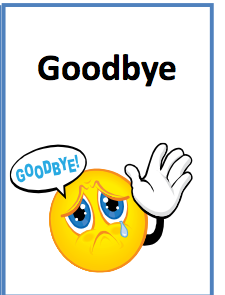 	(       )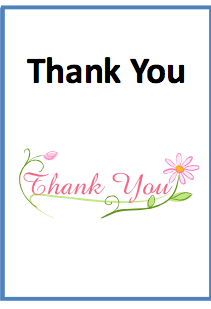 2- (        )3- 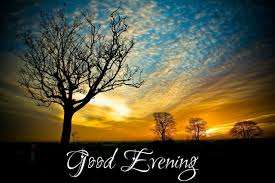 	(       )Listen then circle the correct picture that matches what you hear:-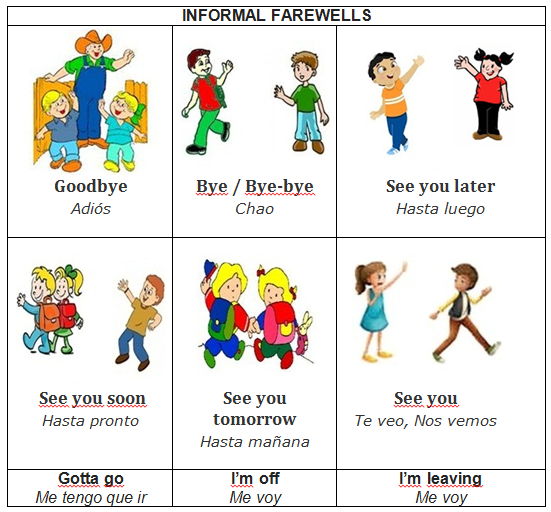 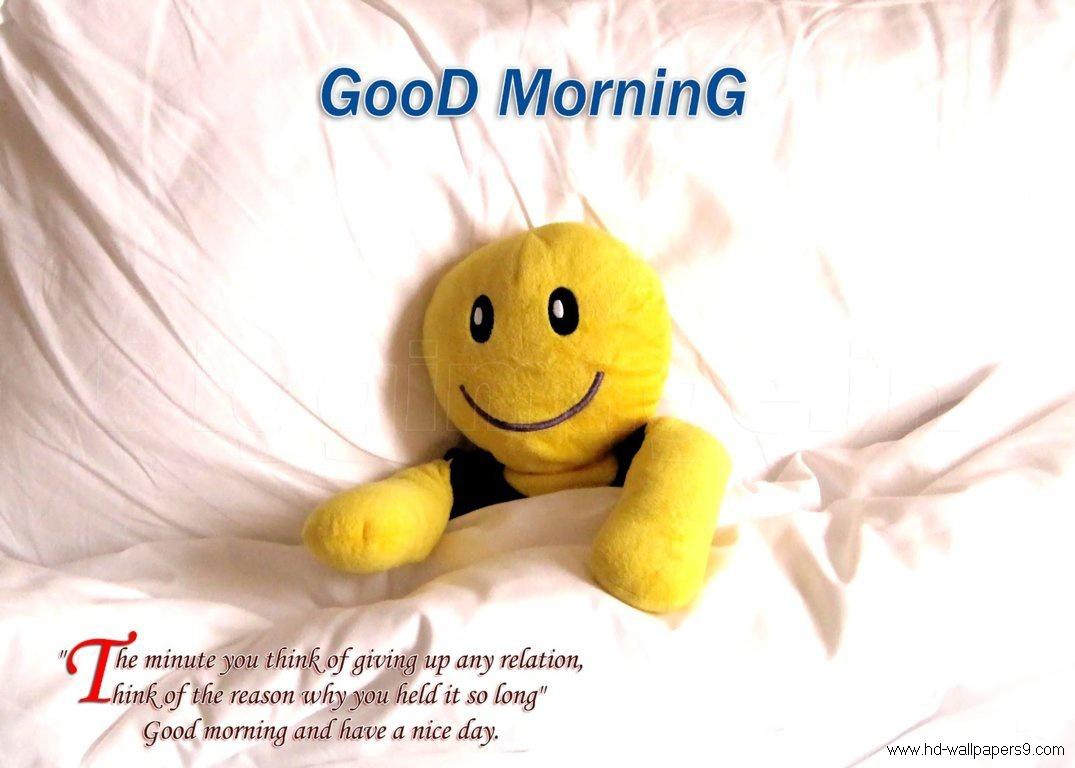 1- 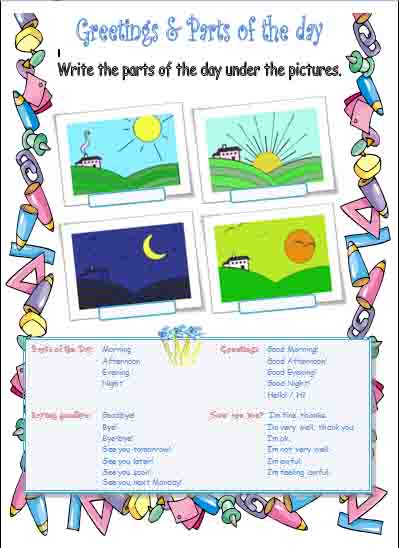 2- 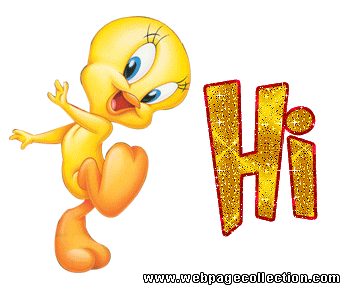 3- 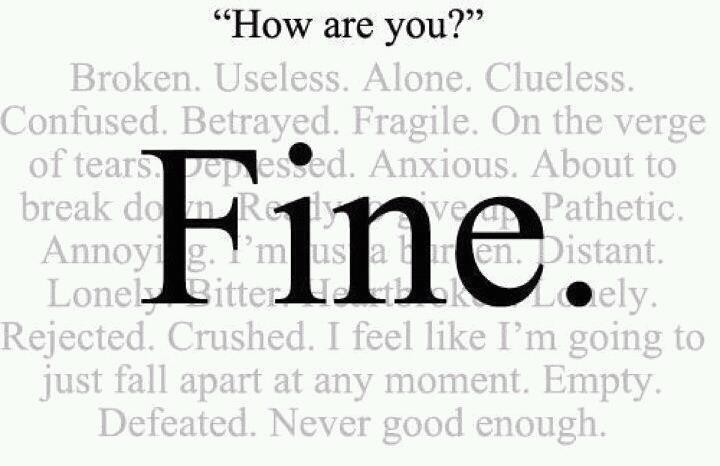 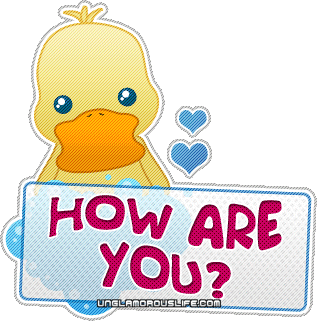 